ΤΜΗΜΑ ΑΙΣΘΗΤΙΚΗΣΣτο ΕΠΑ.Λ. Καισαριανής έχουν όλοι όσοι επιθυμούν τη δυνατότητα να διδαχθούν τα μυστικά της Αισθητικής Τέχνης σε ένα φιλικό και φιλόξενο περιβάλλον, πλήρως εξοπλισμένο. Οι απόφοιτοι μας, μπορούν να εργαστούν, ως ελεύθεροι επαγγελματίες, να ανοίξουν κατάστημα αισθητικής άκρων (μανικιούρ-πεντικιούρ), καλλυντικών & μακιγιάζ. Στο χώρο της εκπαίδευσης, σε δημόσιες και ιδιωτικές σχολές. Μπορούν να εργαστούν σε ινστιτούτα αισθητικής, κέντρα αδυνατίσματος, κομμωτήρια, κέντρα Αισθητικής άκρων, κέντρα θαλασσοθεραπείας – SPA πολυτελών ξενοδοχείων, γυμναστήρια, στη τηλεόραση, το θέατρο, σε περιοδικά, στο χώρο της μόδας, σε εταιρείες/καταστήματα καλλυντικών, σε φαρμακείων. Επιπλέον μπορούν να εφαρμόζουν αισθητικό μακιγιάζ αλλά και άλλες ανερχόμενες τεχνικές όπως τα εξτένσιον βλεφαρίδων, το τατουάζ. Οι επαγγελματίες αισθητικοί, μακιγιέρ & τεχνητές ονυχοπλαστικής, είναι περιζήτητοι σε όλο το φάσμα των επιχειρήσεων και δραστηριοτήτων του τομέα τους, ο οποίος συνεχώς επεκτείνεται, γεγονός που καθιστά το επάγγελμα αυτό πολλά υποσχόμενο με ιδιαίτερα θετικές προοπτικές εξέλιξης.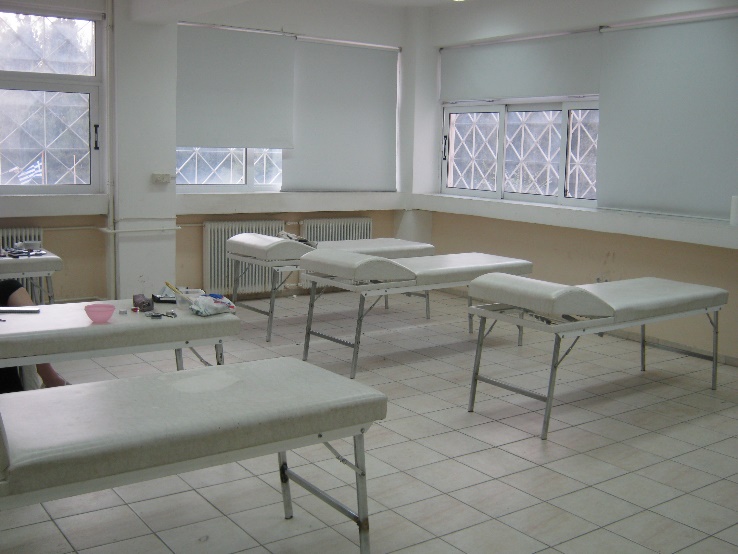 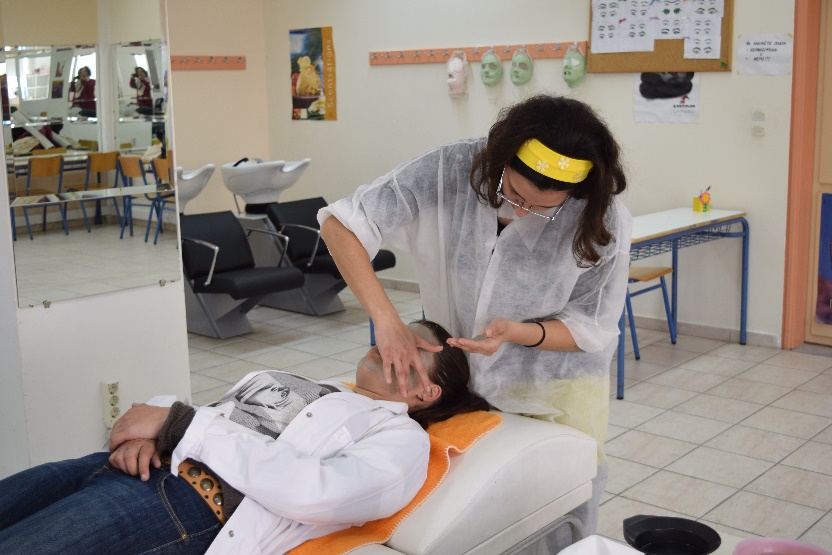 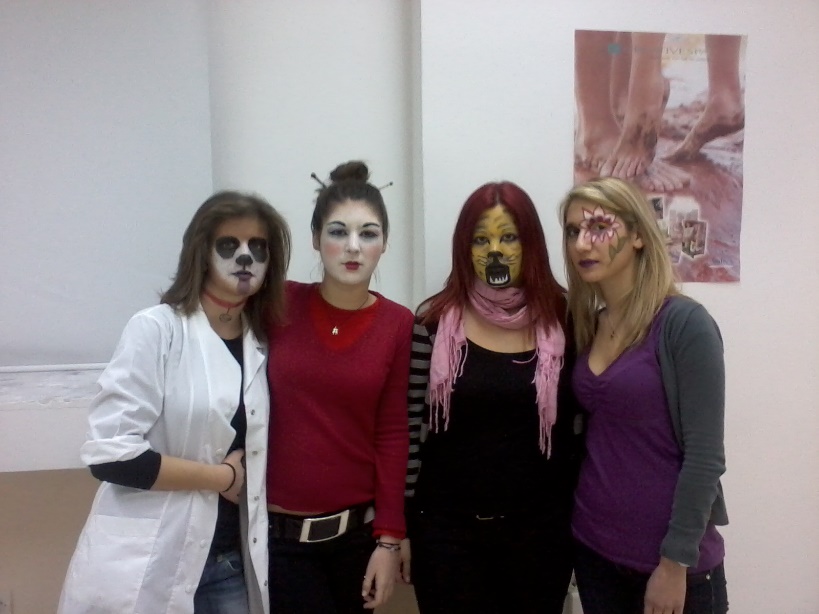 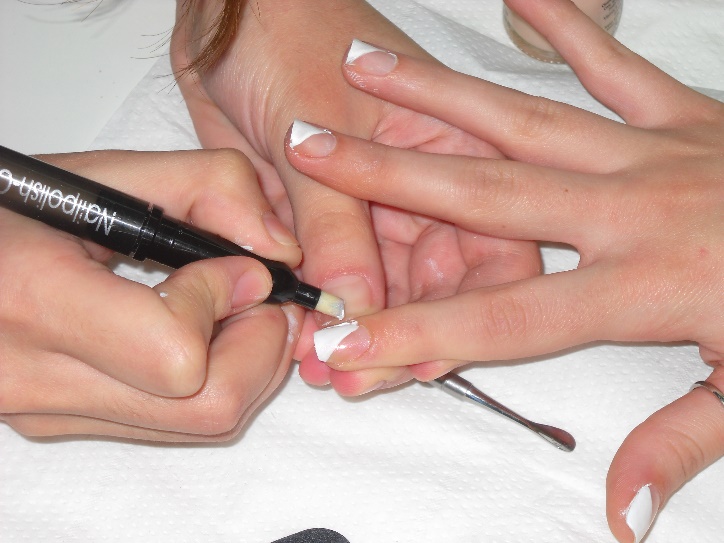 